THE EQUALIZER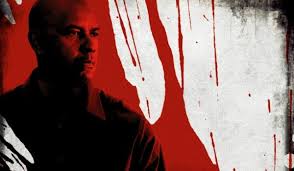 Grown–up’s Movie:HISHERAVG1. Appropriate levels of sexuality?9992. Appropriate levels of language?6663. Appropriate levels of violence?8884. Entertainment value for females?8.58.58.55. Entertainment value for males?9996. Teaching moments, role models, moral of story?9997. Is it a “classic”? (Replay value?)9.599.258. Audio/Visual effects?8889. Not too cliché (unique and witty, not too slapstick)77710. Climax/Resolution/Ending?101010GRAND TOTALS:83.75%